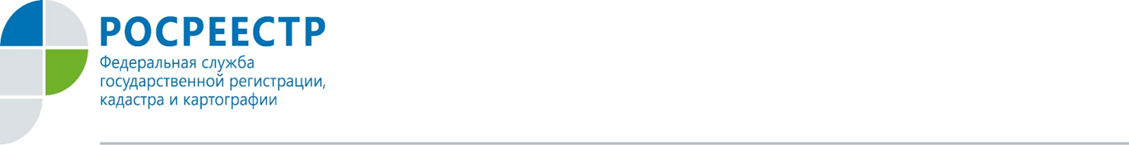 ЗА ЧЕТЫРЕ МЕСЯЦА В ОРЛОВСКОЙ ОБЛАСТИ ВЫЯВЛЕНО БОЛЕЕ  600 СОБСТВЕННИКОВ РАНЕЕ УЧТЁННОЙ НЕДВИЖИМОСТИС 29 июня текущего года в Орловской области заработал механизм выявления правообладателей ранее учтенных объектов недвижимости, права на которые возникли до 31 января 1998 года, но до настоящего времени в Едином государственном реестре недвижимости (ЕГРН) сведения о них отсутствуют. При этом никаких действий от самого владельца такой недвижимости не требуется.Напомним, Законом № 518-ФЗ от 30.12.2020 установлен порядок действий государственных органов и органов местного самоуправления при выявлении правообладателей ранее учтенных объектов недвижимости. Полученная информация передается ими самостоятельно в Росреестр для внесения необходимых сведений в ЕГРН, а собственник ранее учтенного объекта получает уведомление по электронной почте. Также предусмотрена возможность снятия с кадастрового учета прекративших существование зданий и сооружений на основании подготовленного уполномоченным органом акта осмотра такого объекта без привлечения кадастрового инженера.- Вместе с тем, по своему желанию владелец ранее учтенной недвижимости может сам обратиться в Росреестр с заявлением о государственной регистрации ранее возникшего права. Потребуется только паспорт и правоустанавливающий документ. Госпошлина за регистрацию ранее возникших прав не взимается. С начала действия Закона на территории нашего региона выявлены правообладатели 646 объектов недвижимости, сведения о правах которых уже внесены в ЕГРН, а с кадастрового учета снят 51 объект, - прокомментировала Надежда Кацура, руководитель орловского Управления Росреестра. Стоит отметить, что только наличие сведений в ЕГРН обеспечит защиту прав и имущественных интересов собственников недвижимости, убережет от мошеннических действий с имуществом.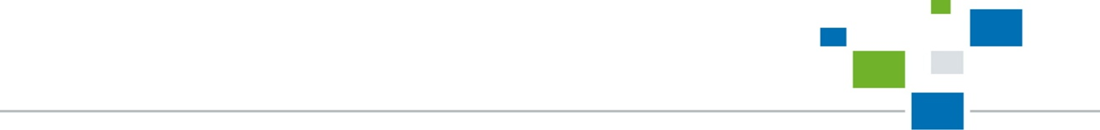 Пресс-служба Управления Росреестра по Орловской области